Lista zadań przygotowujących do pracy klasowej – planimetria.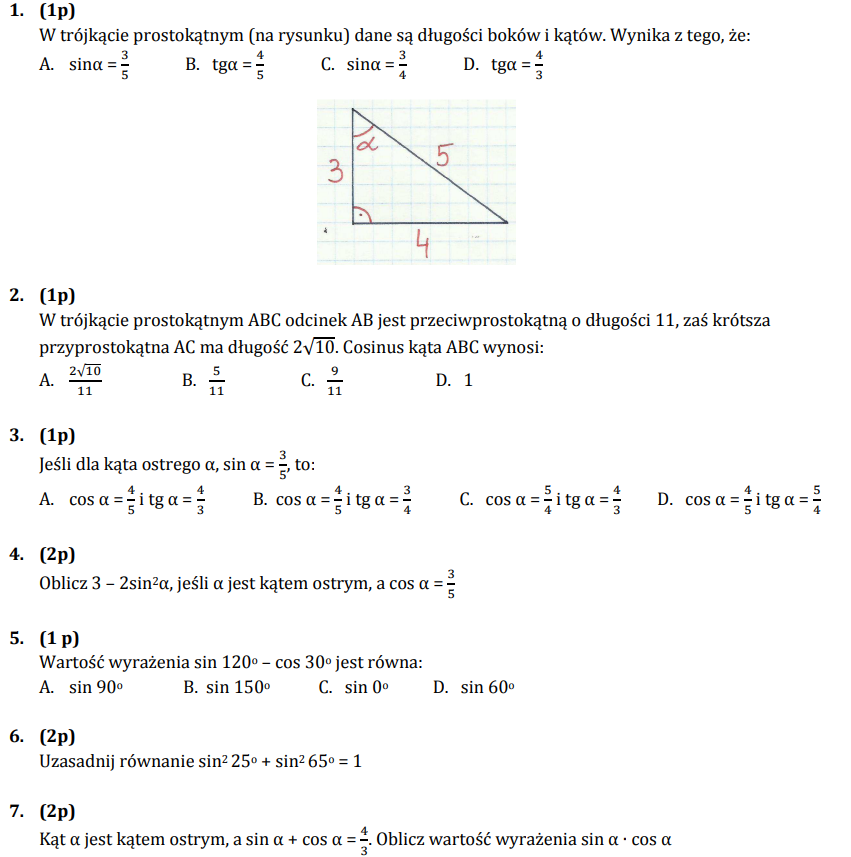 8. 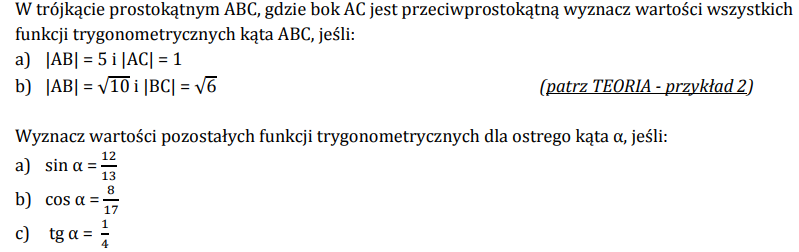 10. 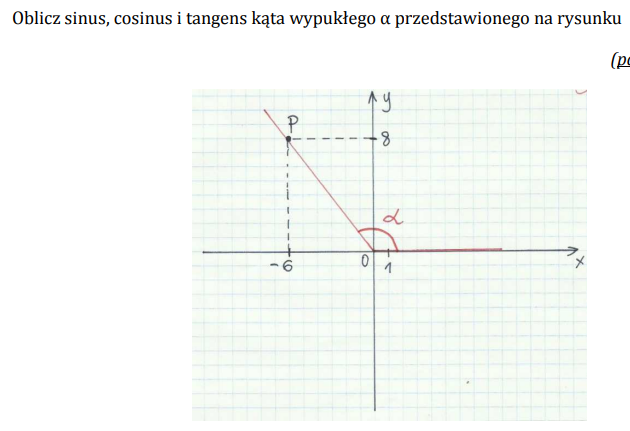 